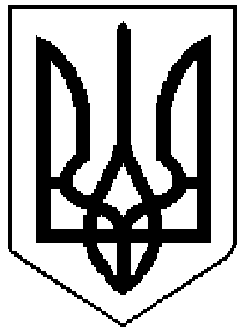 Вербківська загальноосвітня школа І ступеняСеменівської районної ради Полтавської області38272, вул. Садова 8,  с. Вербки,  Семенівський р-н, Полтавська область,                    тел. (+38 05341) 93-7-40, e-mail: verbkizoh@ukr.net, ідентифікаційний код  25168367Інформація                                                                                                                       про проведення інформаційно-просвітницьких заходів до Міжнародного дня інвалідів.Керівник школи                                       Г.Л. Курченко№Назва заходу Дата Присутні.1.Година спілкування «Будьмо милосердними»03.12 Учні школи, батьки 2Виставка малюнків «Що таке доброта»Учні школи3Просвітницький тренінг «Познайомся – другом стань.»Учні школи